24. 4. 2024Důvěra spotřebitelů i podnikatelů v ekonomiku dále rosteKonjunkturální průzkum – duben 2024Souhrnný indikátor důvěry (indikátor ekonomického sentimentu), vyjádřený bazickým indexem, se meziměsíčně zvýšil o 2,8 bodu na hodnotu 97,0, při stejném vývoji jeho složek. Indikátor důvěry podnikatelů vzrostl o 2,6 bodu na hodnotu 95,6 a indikátor důvěry spotřebitelů se zvýšil o 3,9 bodu na hodnotu 103,8. 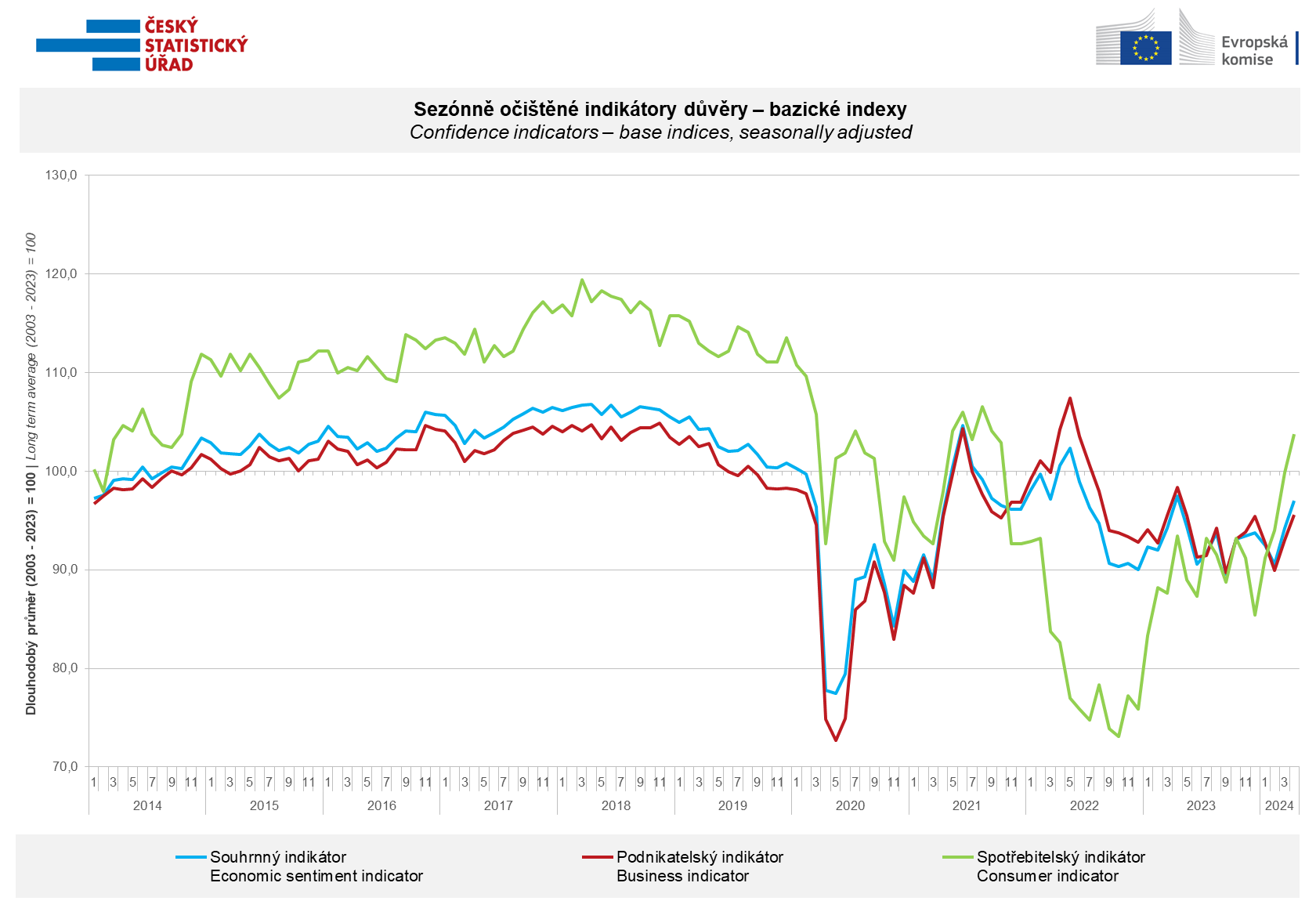 Mezi podnikateli se důvěra v ekonomiku v dubnu zvýšila v průmyslu (+ 3,6 bodu) a ve vybraných službách (+ 2,6 bodu). Ve stavebnictví se důvěra v meziměsíčním srovnání snížila o 2,4 bodu, v obchodě se snížila mírně (- 0,3 bodu).„Ekonomický sentiment mezi podnikateli se postupně zlepšuje. Přesto mnohé podnikatele stále limituje nedostatečná poptávka, omezená dostupnost vybraných vstupů a v některých odvětvích také nedostatek kvalifikovaných zaměstnanců,“ uvedl Jiří Obst, vedoucí oddělení konjunkturálních průzkumů ČSÚ.Důvěra spotřebitelů se zvýšila počtvrté v řadě. Indikátor důvěry vzrostl o 3,9 bodů na hodnotu 103,8. Podíl respondentů očekávajících pro období příštích dvanácti měsíců zhoršení celkové ekonomické situace v České republice se snížil čtvrtý měsíc v řadě. Počet spotřebitelů hodnotících svou současnou finanční situaci hůře než v předchozích dvanácti měsících se snížil, nezměnil se ale počet respondentů očekávajících zlepšení své finanční situace v příštích dvanácti měsících. Podíl spotřebitelů, kteří se domnívají, že současná doba není vhodná k pořizování velkých nákupů, se meziměsíčně nezměnil. „Růst důvěry mezi spotřebiteli z předchozích tří měsíců pokračoval i v dubnu. Domácnosti lépe hodnotí zejména svou současnou finanční situaci. Obavy ze zhoršení celkové ekonomické situace v Česku se snižují. Výrazně též klesají obavy spotřebitelů ze zvýšení nezaměstnanosti. Obavy z dalšího růstu cen jsou dokonce na nejnižší  úrovni od prosince 2009,“ sdělila Veronika Ptáčková z oddělení konjunkturálních průzkumů ČSÚ.***Detailnější informace o vývoji podnikatelské a spotřebitelské důvěry naleznete v doplňující informaci k RI konjunkturálních průzkumů. Poznámky:Zodpovědný vedoucí pracovník ČSÚ:	Ing. Juraj Lojka, ředitel odboru koordinace podnikových statistik a konjunkturálních průzkumů, tel. 731439291, e-mail: juraj.lojka@czso.czKontaktní osoba: 	Ing. Jiří Obst, vedoucí oddělení konjunkturálních průzkumů, tel. 604815440, e-mail:  jiri.obst@czso.czMetoda získání dat: 	Konjunkturální zjišťování ČSÚ, Spotřebitelský barometr Data Collect (https://www.datacollect.cz)Termín sběru dat: 	                             podnikatelská část: od 1. do 17. 4. 2024, 					spotřebitelská část: od 1. do 15. 4. 2024Termín zveřejnění další RI: 	24. 5. 2024Podrobné časové řady sald jednotlivých ukazatelů, sald a bazických indexů indikátorů důvěry dle odvětví: 	https://www.czso.cz/csu/czso/kpr_cr  Konjunkturální a spotřebitelské průzkumy jsou spolufinancovány granty Evropské komise DG ECFINhttps://ec.europa.eu/info/business-economy-euro/indicators-statistics/economic-databases/business-and-consumer-surveys_enOdkaz do evropské databáze: https://ec.europa.eu/eurostat/web/euro-indicators/database Přílohy:Doplňující informace k RI konjunkturálních průzkumůTab. Indikátory důvěry – salda indikátorů důvěry, bazické indexyGraf 1 Sezónně očištěné indikátory důvěry – bazické indexy (2003–2024)Graf 2.1 Sezónně očištěné indikátory důvěry v průmyslu, stavebnictví, obchodě a ve vybraných službách – bazické indexy (2003–2024)Graf 2.2 Salda sezónně očištěných indikátorů důvěry v průmyslu, stavebnictví, obchodě a ve vybraných službách (2003–2024) Graf 3 Indikátory ekonomického sentimentu – mezinárodní srovnání, sezónně očištěno, bazické indexy (2007–2024)Graf 4 Využití výrobních kapacit ve zpracovatelském průmyslu (2003 – 2024) Graf 5 Bariéry růstu produkce v průmyslu (2005–2024)	Graf 6 Bariéry růstu produkce ve stavebnictví (2005–2024)Graf 7 Bariéry růstu produkce ve vybraných odvětvích služeb (2005-2024)